AgendaDiscussionRecommendationsI. Welcome(Jeremias)II. Review Minutes from Last Meeting(Jeremias)III. Administrative Update(Kelsey)Meeting Convened at 1:01pmChris and Rick have not received copies of last meeting. It is not a voting matter, so the meeting can proceed. No other comments about last meeting’s minutes.UDRC staff moved to USHE July 1, 2022.FY 15 SLDS Grant was completed on September 30, 2022. Scott reports that it went well and the department received recognition for the project. UDRC will be involved in the grant close out activities and including a  presentation to Charles.New Data Initiatives ASQ (Ages and Stages Questionnaire) collaboration with UDRC is being funded by DWS’  Office of Child Care. DHHS is amending the current MOU to allow the sharing of these data. Rick, Steve, and Melanie(?) were very helpful in making this happen. There are many research opportunities with this data.Anna-Cajsa has emailed Stephanie to see if Stephanie has a copy of the minutes from last meeting that can be forwarded to Chris and Rick.Integration with USHE continuing in both personnel and collabaoration.UDRC to meet with the Department of Education to review the completion of grant deliverables.Scott to ensure that UDRC is involved in closing the SLDS grant out.2023 Quarter 2 target to start working on technical components of data onboarding. Contracting with DWS to allocate resources to this project.AgendaDiscussionRecommendationsIV. Technology Update             Cloud and USHE Migration             (Vincent)V. Research UpdatesStacked Credentials Outcomes(Karen)Gender Wage Gap & WOC(Karen)Public Assistance and Post-Secondary Outcomes(Ari)Firm Size and Wage Growth(Ari)Workforce Outcomes for AA Recipients(Connor)Outcomes for Students with Disabilities(Connor)CIP-Covid Wage Outcomes(Connor)VI. UX Research Update(Jeremias)VII. Data Request Update          (Vincent)VIII. Public CommentCommerce Department has shown strong interest in onboarding Licensure Data to UDRC. They will be working with the legislature to amend UDRC’s new code within the USHE system to allow the Commerce Department as a data partner. Staff updates: Laura Dahl (website user experience specialist) resigned in May 2022. Things might be a little slow to get updated while new personnel is hired. Anna-Cajsa Gipson is taking over the administrative support for UDRC.2023 Research Agenda has been  live on the website for a few months under current research. Keep any research ideas in mind for when that email is sent.Proposals have been sent in for the 2023 Best Practices conference. If any proposals are accepted, we will present there.All researchers right now are working with V4 data as a result of migrating to USHE. Data will be kept all within Google. Data requests are back online via email and will be fully relaunched in 2023. There is a new exporter released so that raw data imports will resume in Quarter 1 2023. In the 3rd Generation indexing and enrichment, there are some extra columns. UDRC added table identifier and will add confidence numbers in the next version. DWS coming on tomorrow.USBE and USHE are now in the system and can now view DI Projects. As soon as DHHS data is in the system, UDRC will onboard them also. Process has been smooth. Karen is researching stacked awardees in Utah and their workforce participation between their first and second degree. First track is completed and peer reviewed, and is awaiting communications review at USHE. Data narratives is completed at the peer review level and is also pending communications review.Karen has started new research for the Gender Wage Gap for women of color in Utah. Research proposal has been approved, the SQL code has been written and peer reviewed. Ari is looking at Public Assistance (SNAP and TANF) and the relationship to completion of a program in Higher Education. Data narrative and report have been completed and is currently awaiting approval from communications. Should be published soonAri is also researching the relationship between firm size (number of jobs, not number of employees) and Wage Growth for degree and certificate earners over a five year period. The SQL and analysis is complete and the first draft of the report is in progress.Tabled for future meeting; not discussed today (what was tabled?)Connor is researching the post-secondary and workforce outcomes for students with disabilities. The research focuses on what post-secondary awards and then what degrees students with disabilities earned. The document has been formatted for website publication.Connor is also looking at CIP families during Covid to determine what families the awards were completed in (for example, healthcare or education) and what their wages were upon completion. Data has been pulled from the database and the committee has approved the research outline approval. The initial design and research goals have been established.Introduced Zachary Barrus, Assistant Commissioner for User Experience. UDRC is in the process of hiring an additional UX employee. Zach has been involved with UDRC peripherally since its inception, and is excited to be at USHE working with UDRC.Kelsey will provide the UX update for the meeting to transition Zach to the role. Accomplishments:Moved website from udrc.utah.gov to udrc.ushe.edu, which is now hosted statically through UDRC’s Google Cloud platform. Thanks for Vincent for setting that upRe-launched newsletter series through udrc@ushe.eduCompleted and published low-income outcomes data narrativeCompleted but not yet published Ari’s public assistance and postsecondary outcomes dashboardCompleted and published workforce outcomes for Associate Degree recipientsCurrent work:Zach and Connor are collaborating to publish the data narrative for outcomes for students with disabilitiesData narrative for Karen’s stacked credentials researchThere is only one ongoing request from Zachary Barrus for a Launch My Career data pull as the system has been down for migration to USHE. Now that the system is back online, Vincent hopes for more requests to come in.Scott: not sure when the official close out of the SLDS will occur, but URDC will be notified to coordinate how to present that to the USBE Board.Rick appreciates the opportunity to see what is happening in the UDRC group.Thank you for your support.Meeting adjourned at 1:25pmUDRC to review the results of the legislative session to confirm potential progress on receiving licensure dataCollect research proposals and requests from data partners to set the 2024 Research Agenda. The research request will be sent out in late Q1 or early Q2.Quarter 1 2023 we will ask people to do a partial reingest for benchmark mapping in the new GCP system.Have partner meetings with USHE and DWS, then will begin the analysis and modeling.Have peer review of the draft and then partner review. Create a data narrative and complete that same review.Present to ORDS and then publish the research, targeting the next month to complete.Meeting with internal USHE partners and DWS regarding project outline and receive feedback. Targeting timeframe of mid-January for that task. Following incorporation of that feedback, analysis and draft will undergo peer and then external review.Improve social medial campaign for research launches and re-launch blog posts/news posts series.Re-launch the system to receive data requests instead of needing a request to be emailedReuse the deck that was presented to Charles for the SLDS close outWhen Scott meats individually for USBE with UDRC, there will be no new requests for research until the newly elected Board gives additional direction. Scott will follow up with Jeremias and UDRC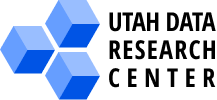 